Lieu :	Tunis (avec déplacement en région à prévoir)Date de début :	-Novembre- décembre 2021 (Evaluation des besoins et                                                                                                       Baseline du projet)Date de fin :	Mars- Avril 2022 (Endline du projet)Type de contrat :	Consultation nationaleLangue :	Français Nombre de jours travaillés :	30 joursPrésentation de l’Organisation Médecins du Monde mission Tunisie :Membre du réseau international de Médecins du Monde, Médecins du Monde Belgique (MdM BE) est une ONG médicale qui agit en faveur des groupes vulnérables.    Nos piliers sont :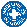 Soigner : Nous voulons donner à toutes les personnes un accès réel à la santé, dans sa globalité. Pour cela, nos équipes médicales, psychologiques et sociales apportent des soins et un accompagnement direct, pour les personnes qui ne peuvent pas accéder aux structures de santé publiques ou dans les cas où ceux-ci ne sont plus disponibles. Nous ne remplaçons pas ; nous collaborons avec les institutions et les communautés et nous les soutenons, pour que les soins publics soient accessibles à toutes et à tous.Témoigner et plaider : Notre travail sur le terrain nous amène à constater les injustices et les violations des droits au jour le jour. Au-delà de la révolte, notre expertise nous permet d’analyser les situations vécues, de les quantifier et d’expliquer leurs causes et leurs conséquences. Sur la base de ces études, nous mobilisons les sociétés civiles et les communautés et interpelons les pouvoirs locaux, nationaux et internationaux pour trouver des solutions visant à faciliter l’accès aux soins et à promouvoir le respect des droits humains. Nous militons pour des changements légaux, réglementaires et de pratiques, pour des systèmes de santé organisés par l’autorité publique, accessibles à tous et fondés sur les principes d’équité et de solidarité. Nous rejetons la marchandisation de la santé.Accompagner le changement social : Nous voulons changer les choses de manière durable. Pour cela, nous sommes convaincu.e.s qu’il faut développer le « pouvoir d’agir » des personnes sur leur propre santé. L’empowerment des bénéficiaires, des communautés, de la société civile, guide notre action, à travers la mobilisation, le partage et l’autonomisation. Nous les accompagnons dans leur démarche d’élaboration de politiques de santé publique qui répondent tant à l’expertise médicale qu’à leurs besoins réels.    Nos valeurs sont :Pour la justice sociale : La justice sociale permet de construire une égalité réelle devant la santé, pour assurer le respect des droits fondamentaux et construire une solidarité active.Et l’autonomisation des populations : Avec nos partenaires, les communautés et leurs représentant.e.s, nous contribuons à ce que toutes les populations vulnérables puissent agir dans leur environnement social, être acteurs.trices de leur santé et faire valoir leurs droits.En toute indépendance : Nous sommes une association indépendante de tout pouvoir ou d’intérêts politiques, religieux ou financiers. Nous sommes indépendants dans le choix de nos programmes et de nos méthodes de travail. Nous refusons toute subordination et privilégions le dialogue avec les personnes et les communautés avec lesquelles nous travaillons. Sur la base de l’engagement : Mouvement de professionnels militant.e.s engagé.es, bénévoles et salarié.e.s, nous soignons, témoignons et, nous enrichissant des différences, accompagnons les populations dans leur volonté de changement social. Et de l’équilibre : Nous recherchons une forme d’équilibre entre ici et là-bas, entre programmes d’urgence et de long-terme, entre connaissance médicale et savoir profane, entre financements publics et dons privés. Cet équilibre participe de notre pertinence et de notre originalité.Médecins du Monde intervient en Tunisie depuis 2012 afin d’y améliorer l’accès aux soins de santé àtravers plusieurs axes intégrés à ses projets :Présentation du projetLe projet « Sehat Ettwenssa, santé des tunisiens », est un projet d’urgence de huit (08) mois, financé par la DG ECHO et mené par Médecins du Monde Belgique (MdM BE) en partenariat avec le Ministère de la santé. Le projet s’articule autour de deux résultats :R1 : La réponse nationale COVID-19 est renforcée ; R2 La campagne nationale de vaccination est renforcée Les activités liées au projet sont les suivantes :    Activités liées au R1 :A 1-1 Augmentation de la capacité des autorités sanitaires en ressources humaines médicales et paramédicales de manière ponctuelle A 1-2 Augmentation de la capacité des autorités sanitaires en ressources humaines pour la gestion du stock de médicaments et d'équipement A 1.3 Appui à la veille sanitaire par l’augmentation du séquençage génomiqueA 1-4 Consultations mobiles de patient-es COVID-19 modérés au niveau de 16 régions (COVIDAR)A 1-5 Coordination de la réponse MdM en Tunisie    Activités liées au R2 :A 2-1  Appui en ressources humaines pour la gestion des réclamations au niveau de la plateforme nationale de vaccination (evax.tn)A 2-2   Augmentation de la capacité des autorités sanitaires en ressources humaines dédiées à la gestion et au suivi des campagnes de vaccination mobiles et décentraliséesDans ce contexte, Médecins du Monde Belgique recrute un.e expert.e en suivi, évaluation, redevabilité et apprentissage afin d’effectuer l’évaluation initiale (baseline) du projet et l’évaluation finale (endline) du projet Sehat Ettwenssa.Objectifs de la mission :L’expert.e sera chargé.e de la réalisation d’une étude de base du projet. L’objectif de cette mission est d’établir la situation de référence détaillée pour les indicateurs de l’objectif, des résultats et des produits du projet de sorte que les données obtenues puissent informer la mise en œuvre des activités du projet. Elle doit permettre d'ajuster les valeurs cibles des indicateurs et d'affiner le plan de suivi et d'évaluation du projet. L’étude doit aussi identifier les facteurs qui sont susceptibles d'affecter l'atteinte des objectifs du projet. Enfin, l’expert.e sera chargé.e de mesurer l’atteinte des résultats du projet à travers la réalisation de l’étude finale (endline).L'étude permettra d’explorer les points suivants :Les valeurs de base des différents indicateurs de produits, résultats et objectifs définis dans le cadre logique ;Les cibles atteignables à la fin du projet ;Des recommandations qui permettront de définir des stratégies efficaces pour atteindre les cibles qui seront définies.Proposition de calendrierPrincipales responsabilitésL’expert.e aura pour responsabilités de :Concevoir la méthodologie de recherches ; les indicateurs, les points de références, les outils et la collecte de données et les sources de vérification.Gérer, planifier et assurer les réunions nécessaires pour l’élaboration de l’étude avec l’équipedu projet, la coordination et le siège MdM.Diriger, coordonner et valider la collecte de l’information.Définir le plan suivi et évaluation du projet moyennant une approche participative et enmettant l’accent sur les résultats escomptés.Collaborer avec l’équipeMEAL de la mission et du siège MdM dans la conception des procédures de suivi.Livrables (à la fois pour la baseline et la endline) = 8 livrables au totalLivrable 1 : préparation de la note de cadrage de l’étude comprenant un plan de travail avec chronogramme, les outils de collecte de données, un protocole d'éthique et de sécurité, et la méthodologie.Livrable 2 : un rapport initial de l'étude de base et de la endline qui sera soumis à la validation de MdM détaillant les objectifs de l’étude, la méthodologie, les outils de collecte de données, les limitations, l’analyse des résultats, les conclusions et les recommandations programmatiques et opérationnelles.Livrable 3 : Présentation power point pour l'atelier de validation de l'étude et la réunion du comité de pilotage du projet.Livrable 4 : un rapport  final  de  l'étude  intégrant  les  différents  commentaires  issus  de  l’atelier et les commentaires de Médecins du Monde.Critères d'éligibilité  Niveau Master ou équivalent en gestion des données, méthodes de sciences sociales, mesures de résultats dans l’aide au développement ou santé publique.Ayant au moins 3 ans d’expérience pertinente en suivi évaluation et/ou planification stratégique.Excellent niveau en français, oral et écrit.Aisance dans la supervision de la gestion des bases de données quantitatives.Aisance avec les softwares d’analyse de données statistiques. Excellentes qualités rédactionnelles.Connaissance et compréhension avérées des méthodologies, systèmes et stratégies de suivi et d’évaluationComment postulerLes candidat(e)s intéressé(e)s sont prié(e)s de bien vouloir adresser un dossier de soumission avant le 15/09/2021 à 23h59 à l’adresse email suivante :  adminrh.tunis@medecinsdumonde.be Merci de mettre dans l’objet de l’email : EXPERT-E EN SUIVI-EVALUATION POUR L’ELABORATION D’UNE (BASELINE) ET D’UNE (ENDLINE).Le dossier de soumission doit comprendre :Une offre technique comprenant : 	Une note méthodologique avec le nombre de jours nécessaires l’accomplissement de la mission (nombre de jours travaillés), le calendrier et les choix des approches, méthodes et outils du travail de maximum 3 pages    Un CV actualisé et détaillé avec 3 référencesUne offre financière comprenant :   Une proposition financière détailléeCritères de sélection de l’expert.eL’offre de l’expert.e sera évaluée suivant les critères suivants :Seuls les candidat-es retenus seront contacté-esMédecins du Monde vous remercie pour l’intérêt envers notre organisation et vous souhaite beaucoup de succès dans votre parcours.Nous nous réservons la possibilité de finaliser un recrutement avant la date de clôture de réception des candidatures.Le recrutement se fera sous réserve de la disponibilité des fonds.Médecins du Monde s’engage pour les personnes en situation de handicap et lutte contre toutes les discriminations.Nous vous informons que les données vous concernant sont informatisées, elles seront traitées de façon confidentielle.MoisOctobre 21Novembre - Décembre. 21……Mars- Avril. 22Sélection du/ de la Consultant-eBaselineEndlineScore (max 100)Offre technique (70% de la note)70Expertise du soumissionnaireExpérience dans le suivi et évaluation de projets dans le domaine de la santé10QualificationDiplôme en lien avec le l'objet de la consultance5Profil et expérience en lien avec le suivi-évaluation   10Profil et expérience en santé publique5Approche méthodologiqueQualité de l'offre technique30Respect Calendrier10Offre financière (30% de la note)30